Hello 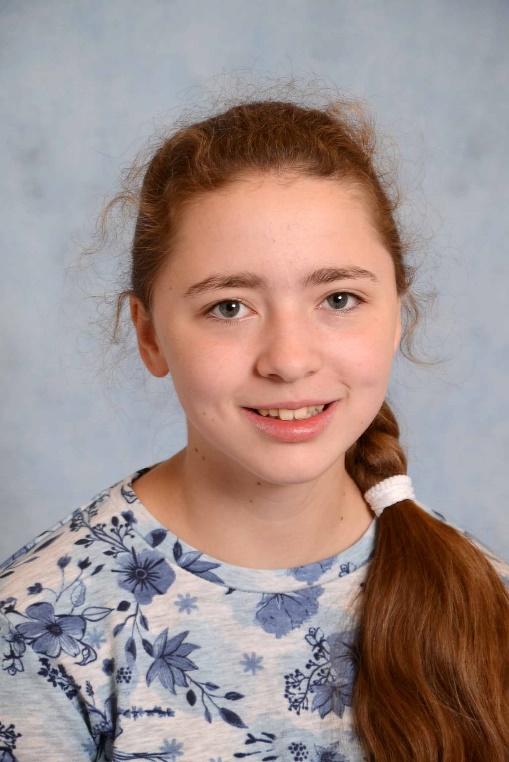 My name is AnnaI from in Celle That´s in Germany.My birthday is on the 04.01.06My hobbys are Bowling and Trampoline.I like my friends and my family. I don’t like fighting.I love shopping,